 H O T Ă R Â R E A  Nr. 53din 28 aprilie 2016privind aprobarea Regulamentului de acordare a  ajutoarelor de urgență prevăzute de Legea Nr. 416/2001 privind venitul minim garantat, cu modificările și completările ulterioare și acordarea ajutoarelor  de urgență persoanelor afectate de inundațiile din data de 9 aprilie 2016Consiliul local al Municipiului Dej, întrunit în ședința ordinară din data de 28       aprilie 2016,     Având în vedere proiectul de hotărâre, prezentat din iniţiativa primarului Municipiului Dej, întocmit în baza Raportului Nr. 10.292 din data de 20 aprilie 2016, întocmit de Serviciul public de Asistență Socială din cadrul Primăriei Municipiului Dej,  prin care se propune aprobarea Regulamentului de acordare a ajutoarelor de urgență prevăzute de Legea Nr. 416/2001 privind venitul minim garantat, cu modificările și completările ulterioare și acordarea ajutoarelor de  urgență  persoanelor  afectate de inundațiile din data de 9 aprilie 2016, proiect avizat favorabil în ședința de lucru a comisiei economice din data de 28 aprilie 2016;	 Având în vedere prevederile ‘art. 28’,  alin. (2) din Legea Nr. 416/2001  privind venitul minim garantat, cu modificările şi completările ulterioare, inclusiv cele aduse de Legea Nr. 276/2010  şi ale ‘art. 41, 42 și 43’ din Normele Metodologice de aplicare a prevederilor Legii Nr. 416/2001, aprobate prin Hotărârea Guvernului Nr. 50/2011, cu modificările și completările ulterioare ;  În temeiul ‘art. 36’, alin. (2), lit. d), alin. (6), lit. a), ”pct. 2” și ‘art. 45’, alin. (2) din Legea administraţiei publice locale Nr. 215/2001, republicată, cu modificările şi completările ulterioare,H O T Ă R Ă Ş T E: 	Art. 1.  Aprobă  Regulamentul de acordare a ajutoarelor de urgenta prevazute de Legea nr. 416/2001 privind venitul minim garantat, cu modificarile si completarile ulterioare conform Anexei 1 – parte integrantă din prezenta hotărâre. Art. 2.(1)  Aprobă acordarea din bugetul local a unor ajutoare de urgenta persoanelor singure si familiilor afectate de inundatiile din data de 09.04.2016  conform regulamentului din Anexa 1 si sumelor stabilite in Anexa 2.Art. 3.  Aprobă plata ajutoarelor de urgență  conform Tabelului anexat de la cap. 51 Autorități Publice TITLUL X ALTE CHELTUIELI - Ajutoare pentru daune provocate de calamitățile naturale urmând ca în trimestrul al – III- lea să se efectueze rectificare de buget în vederea cuprinderii acestora la cap. 68 – asistență socială.Art. 4.  Cu ducerea la îndeplinire a prevederilor prezentei hotărâri se încredințează Serviciul Public de Asistență Socială și Direcția Economică din cadrul  Primăriei Municipiului Dej.Preşedinte de şedinţă,Kovrig Anamaria MagdalenaNr. consilieri în funcţie -   18						Nr. consilieri prezenţi   -   14Nr. voturi pentru	   -   14	Nr. voturi împotrivă	   -   	Abţineri	               - 			        Contrasemnează,                                                                                                   Secretar                                                                                               Jr. Pop Cristina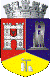 ROMÂNIAJUDEŢUL CLUJCONSILIUL LOCAL AL MUNICIPIULUI DEJStr. 1 Mai nr. 2, Tel.: 0264/211790*, Fax 0264/223260, E-mail: primaria@dej.ro